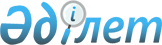 О признании утратившим силу постановление акимата города Темиртау от 2 апреля 2015 года № 13/1 "Об утверждении методики ежегодной оценки деятельности административных государственных служащих корпуса "Б" исполнительных органов, финансируемых из бюджета города Темиртау"Постановление акимата города Темиртау Карагандинской области от 10 марта 2016 года № 10/1      В соответствии с пунктом 2 статьи 21-1 Закона Республики Казахстан от 24 марта 1998 года "О нормативных правовых актах", статьей 8 Закона Республики Казахстан от 27 ноября 2000 года "Об административных процедурах", статьей 37 Закона Республики Казахстан от 23 января 2001 года "О местном государственном управлении и самоуправлении в Республике Казахстан", акимат города Темиртау ПОСТАНОВЛЯЕТ:

      1. Признать утратившим силу постановление акимата города Темиртау от 2 апреля 2015 года № 13/1 "Об утверждении методики ежегодной оценки деятельности административных государственных служащих корпуса "Б" исполнительных органов, финансируемых из бюджета города Темиртау" (зарегистрировано в Реестре государственной регистрации нормативных правовых актов под № 3169, опубликовано 5 мая 2015 года в информационно-правовой системе "Әділет", 8 мая 2015 года в газете "Құрыш қала kz", № 18).

      2. Контроль за исполнением данного постановления возложить на руководителя государственного учреждения "Аппарат акима города Темиртау" Куринную Татьяну Михайловну.


					© 2012. РГП на ПХВ «Институт законодательства и правовой информации Республики Казахстан» Министерства юстиции Республики Казахстан
				
      Аким города

Г. Ашимов
